ПРЕСС-СЛУЖБА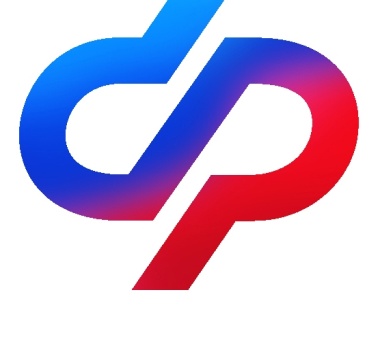 ОТДЕЛЕНИЯ ФОНДА ПЕНСИОННОГО И СОЦИАЛЬНОГО СТРАХОВАНИЯ РОССИЙСКОЙ ФЕДЕРАЦИИПО ВОЛГОГРАДСКОЙ ОБЛАСТИ                                           400001, г. Волгоград, ул. Рабоче-Крестьянская, 16      Официальный сайт Отделения СФР по Волгоградской области –  sfr.gov.ru/branches/volgograd/С 1 февраля жителям Волгоградской области проиндексирован ряд мер социальной поддержки
В  Волгоградской области размер ряда социальных выплат, пособий и компенсаций вырастет на 11,9%. В общей сложности будут проиндексированы свыше 40 различных мер социальной поддержки.Материнский капитал. Материнский капитал на первого ребёнка с февраля составит 586 946,72 руб.. Такая же сумма полагается семьям Волгоградской области с двумя детьми, если второй ребёнок рождён или усыновлён до 2020 года, а родители ещё не оформляли, либо ни разу не использовали сертификат.Размер повышенного материнского капитала, который дается, если оба ребёнка появились, начиная с 2020 года, увеличится и составит 775 628,25 руб..Для родителей, которые получили капитал на первого ребенка, а затем родили или усыновили ещё одного, объём господдержки увеличивается дополнительно. В этом году сумма такой прибавки к материнскому капиталу за счёт индексации вырастет до 188 681,53 рубля.Средства семей, пока не израсходовавших материнский капитал,  уже проиндексированы с 1 февраля.В  Волгоградской области сертификат МСК имеют 202 389 граждан.Ежемесячная денежная выплата и набор социальных услуг. На 11,9% будет проиндексирована ежемесячная денежная выплата (ЕДВ), которую получают россияне из числа федеральных льготников. Это инвалиды, ветераны, лица, которые подверглись воздействию радиации вследствие техногенных катастроф, Герои Советского Союза и Российской Федерации, Герои Социалистического Труда и Герои труда Российской Федерации, а также некоторые другие категории граждан.В  Волгоградской области ЕДВ установлена 199 833 гражданам.Одновременно с ЕДВ на 11,9% индексируется входящий в его состав набор социальных услуг. Право на него имеют все получатели ЕДВ, не отказавшиеся от полного набора социальных услуг либо от какой-либо конкретной услуги в пользу замены на денежную форму. Стоимость набора с 1 февраля увеличилась до 1 469,74 руб. в месяц.Социальные пособия и компенсации и иные меры социальной поддержки.  Значительное количество мер социальной поддержки, осуществляемых Социальным фондом (семьям с детьми, военнослужащим и их семьям, пострадавшим от воздействия радиации), также проиндексировано с 1 февраля на 11,9%. Среди таких выплат – ежемесячное пособие неработающим родителям и опекунам, которые ухаживают за ребёнком до 1,5 лет, единовременное пособие при рождении или усыновлении ребёнка, компенсации  и другие выплаты лицам, подвергшимся воздействию радиации, и многие другие.Так, пособие по уходу за ребёнком до 1,5 лет неработающим гражданам составит         8 591,47 руб., а единовременная выплата при рождении ребенка – 22 909 рублей.Пособие на погребение. С 1 февраля увеличивается пособие на погребение, которое Социальный фонд выплачивает родственникам умершего пенсионера. Проиндексированный размер с февраля составляет  7 793,48 руб..